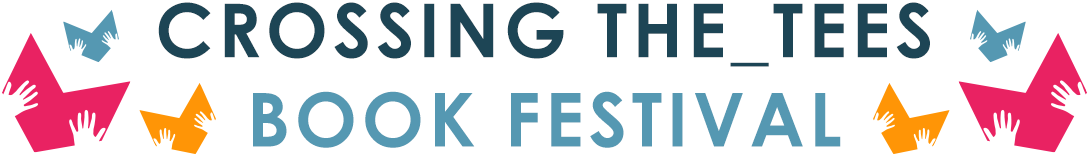 Crossing the Tees Book Festival – Micro commission proposalReferee				 Personal DetailsPersonal DetailsSurnameFirst nameAddressTown PostcodeTelephoneE-mailTell us about your book-related activity? (300 words)Tell us about your previous relevant experience? (300 words)NameAddressPostcodeTelephoneEmail 